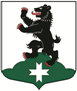 МУНИЦИПАЛЬНОЕ ОБРАЗОВАНИЕБУГРОВСКОЕ СЕЛЬСКОЕ ПОСЕЛЕНИЕВСЕВОЛОЖСКОГО МУНИЦИПАЛЬНОГО РАЙОНАЛЕНИНГРАДСКОЙ ОБЛАСТИСОВЕТ ДЕПУТАТОВРЕШЕНИЕ    31.03. 2016										№ 19      п. БугрыОб утверждении положения о порядке предоставлениясведений о доходах, расходах, об имуществеи обязательствах имущественного характера лицами,претендующие на замещение должностей и замещающие должности, осуществление полномочий по которым  влечет за собой обязанность предоставлять данные сведения В соответствии с Федеральным законом от 02 марта 2007 года № 25-ФЗ «О муниципальной службе в Российской Федерации», Федеральным законом от 25 декабря 2008 года № 273-ФЗ «О противодействии коррупции», Федеральным законом от 03 декабря 2012 года № 230-ФЗ «О контроле за соответствием расходов лиц, замещающих государственные должности, и иных лиц их доходам», Указом Президента Российской Федерации от 18 мая 2009 года № 559 «О представлении гражданами, претендующими на замещение должностей федеральной государственной службы, и федеральными государственными служащими сведений о доходах, об имуществе и обязательствах имущественного характера», постановлением Губернатора Ленинградской области от 25 сентября 2009 года № 100-пг «О предоставлении гражданами, претендующими на замещение должностей государственной гражданской службы Ленинградской области, и государственными гражданскими служащими Ленинградской области сведений о доходах, об имуществе и обязательствах имущественного характера», Федеральным законом от 06 октября 2003 года № 131-ФЗ «Об общих принципах организации местного самоуправление в Российской Федерации», Уставом муниципального образования «Бугровское сельское поселение» Всеволожского муниципального района Ленинградской области, во исполнение пункта 4 Указа Президента Российской Федерации от 21 июля 2010 года № 925 «О мерах по реализации отдельных положений Федерального закона «О мерах противодействия коррупции», пункта 8 Указа Президента Российской Федерации от 08 июля 2013 года № 613 «Вопросы противодействия коррупции», совет депутатов муниципального образования «Бугровское сельское поселение» Всеволожского муниципального района Ленинградской области РЕШИЛ:1. Утвердить положение о порядке предоставления сведений о доходах, расходах, об имуществе и обязательствах имущественного характера лицами,претендующие на замещение должностей и замещающие  должности, осуществление полномочий по которым влечет за собой обязанность предоставлять данные сведения, согласно приложению.2. Настоящее решение подлежит опубликованию на сайте МО «Бугровское сельское поселение» http://www.admbsp.ru и в газете «Бугровский Вестник».3. Настоящее решение вступает в силу с момента его официального опубликования.4. Контроль за исполнением настоящего решения возложить на комиссию по мандатам, регламенту, депутатской этике, связи со средствами массовой информации, по вопросам законности и местному самоуправлению.  Глава муниципального образования                                          Г.И. ШороховПриложениек решению совета депутатовМО «Бугровское сельское поселение»Всеволожского муниципального районаЛенинградской областиот_________________№_________Положениео порядке предоставлении сведений о доходах, расходах, об имуществе и обязательствах имущественного характера лицами, претендующими на замещение должностей и замещающие должности, осуществление полномочий по которым влечет за собой обязанность предоставлятьданные сведенияНастоящее Положение разработано в соответствии с Федеральным законом от 02.03.2007 года № 25-ФЗ «О муниципальной службе в Российской Федерации», Федеральным законом от 25.12.2008 года № 273-ФЗ «О противодействии коррупции», Федеральным законом от 03.12.2012 года № 230-ФЗ «О контроле за соответствием расходов лиц, замещающих государственные должности, и иных лиц их доходам», Федеральным законом от 06.10.2003 года № 131-ФЗ «Об общих принципах организации местного самоуправления в Российской Федерации», Уставом муниципального образования «Бугровское сельское поселение» Всеволожского	муниципального	района Ленинградской области и определяет порядок представления гражданами, претендующими на замещение должностей муниципальной службы, замещающими должности муниципальной службы, замещающими муниципальные должности в совете депутатов муниципального образования «Бугровское сельское поселение» Всеволожского муниципального района Ленинградской области сведений о полученных ими доходах, расходах, об имуществе, принадлежащем им на праве собственности, и об их обязательствах имущественного характера, а также сведений о доходах, расходах супруги (супруга) и несовершеннолетних детей, об имуществе, принадлежащем им на праве собственности, и об их обязательствах имущественного характера (далее - сведения о доходах, расходах, об имуществе и обязательствах имущественного характера). Для целей настоящего Положения используются следующие термины и понятия:лица, замещающие муниципальные должности, - депутаты, члены выборных органов местного самоуправления, выборные должностные лица местного самоуправления, члены избирательных комиссий муниципальных образований, действующих на постоянной основе и являющихся юридическими лицами (далее - избирательные комиссии муниципальных образований), с правом решающего голоса;муниципальный служащий - гражданин, исполняющий в порядке, установленном муниципальными правовыми актами в соответствии с федеральными законами и областными законами, обязанности по должности муниципальной службы за денежное содержание, выплачиваемое за счет средств местного бюджета.выборное должностное лицо местного самоуправления - должностное лицо местного самоуправления, избираемое на основе всеобщего равного и прямого избирательного права при тайном голосовании на муниципальных выборах, либо представительным органом муниципального образования из своего состава, либо представительным органом муниципального образования из числа кандидатов, представленных конкурсной комиссией по результатам конкурса, либо на сходе граждан, осуществляющем полномочия представительного органа муниципального образования, и наделенное собственными полномочиями по решению вопросов местного значения;депутат, замещающий должность в представительном органе муниципального образования, - председатель представительного органа муниципального образования, его заместитель (заместители), председатель постоянной и временной комиссии и его заместитель (заместители), депутат, замещающий иные должности в представительном органе муниципального образования	в соответствии с уставом муниципального образования. Настоящее Положение определяет порядок предоставления сведений о доходах, расходах, об имуществе и обязательствах имущественного характера следующими лицами:а) лицами, замещающими муниципальные должности;б) гражданами, претендующими на замещение	должностей муниципальной службы, включенных в соответствующий перечень;в) муниципальными служащими, замещающими	 должности муниципальной службы, включенных в соответствующий перечень. Лицо, претендующее на замещение должности муниципальной службы, представляет:а)	сведения о своих доходах, полученных от всех источников (включая доходы по прежнему месту работы или месту замещения выборной должности, пенсии, пособия, иные выплаты) за календарный год, предшествующий году подачи документов для замещения должности муниципальной службы, а также сведения об имуществе, принадлежащем ему на праве собственности, и о своих обязательствах имущественного характера по состоянию на первое число месяца, предшествующего месяцу подачи документов для замещения должности муниципальной службы (на отчетную дату);б)	сведения о доходах супруги (супруга) и несовершеннолетних детей, полученных от всех источников (включая заработную плату, пенсии, пособия, иные выплаты) за календарный год, предшествующий году подачи гражданином документов для замещения должности муниципальной службы, а также сведения об имуществе, принадлежащем им на праве собственности, и об их обязательствах имущественного характера по состоянию на первое число месяца, предшествующего месяцу подачи гражданином документов для замещения должности муниципальной службы (на отчетную дату). Лицо, замещающее муниципальную должность или должность муниципальной службы, представляет ежегодно не позднее 30 апреля года, следующего за отчетным, следующие сведения:а) сведения о своих доходах, полученных за отчетный период (с 1 января по 31 декабря) от всех источников (включая денежное содержание, пенсии, пособия, иные выплаты), а также сведения об имуществе, принадлежащем ему на праве собственности, и о своих обязательствах имущественного характера по состоянию на конец отчетного периода;б) сведения о доходах супруги (супруга) и несовершеннолетних детей, полученных за отчетный период (с 1 января по 31 декабря) от всех источников (включая заработную плату, пенсии, пособия, иные выплаты), а также сведения об имуществе, принадлежащем им на праве собственности, и об их обязательствах имущественного характера по состоянию на конец отчетного периода.в) сведения о своих расходах, а также о расходах своих супруги (супруга) и несовершеннолетних детей по всем сделкам, совершенным в отчетный период по приобретению земельного участка, другого объекта недвижимости, транспортного средства, ценных бумаг, акций (долей участия, паев в уставных (складочных) капиталах организаций), совершенной им, его супругой (супругом) и (или) несовершеннолетними детьми, в течение календарного года, предшествующего году представления сведений (далее - отчетный период), если общая сумма таких сделок превышает общий доход данного лица и его супруги (супруга) за три последних года, предшествующих отчетному периоду, и об источниках получения средств, за счет которых совершены эти сделки. Сведения о доходах, расходах об имуществе и обязательствах имущественного характера представляются по утвержденной Президентом Российской Федерации форме справки, отдельно на себя, на супругу (супруга) и каждого несовершеннолетнего ребенка. Сведения о расходах отражаются в соответствующих разделах справки, при этом к справке прилагаются все документы, являющиеся основанием приобретения права собственности (копия договора купли - продажи или иного документа о приобретении права собственности). Не допускается использование сведений о расходах, представленных лицами, указанными в пункте 5 настоящего Положения, для установления либо определения платежеспособности указанных лиц, а также платежеспособности его супруги (супруга) и несовершеннолетних детей, для сбора в прямой или косвенной форме пожертвований (взносов) в фонды общественных объединений, религиозных и иных организаций либо в пользу физических лиц. Лицо, замещающее должность муниципальной службы, не включенную в соответствующий перечень, и претендующее на замещение должности муниципальной службы, включенной в соответствующий перечень, представляет сведения в соответствии с пунктом 4 настоящего Положения.10. Сведения о доходах, расходах, об имуществе и обязательствах имущественного характера представляются в кадровую службу (лицу, осуществляющему кадровую работу) администрации и аппарат совета депутатов муниципального образования «Бугровское сельское поселение» (далее- кадровая служба).11. В случае если лица, указанные в пункте 3 настоящего Положения, обнаружили, что в справках, представленных ими в кадровую службу (лицу, осуществляющему кадровую работу), не отражены или не полностью отражены какие-либо сведения либо имеются ошибки, они вправе представить уточненную справку в порядке, установленном настоящим Положением.В данной справке указывается на то, что она уточненная, и заполняются только те разделы, которые требуют уточнения или исправления.Сведения, предусмотренные в пункте 5 настоящего Положения, могут быть уточнены не позднее 30 мая года, следующего за отчетным.Сведения, предусмотренные в пункте 4 настоящего Положения, могут быть уточнены в течение одного месяца со дня их представления в кадровую службу (лицу, осуществляющему кадровую работу).12. В случае непредставления в установленный срок по объективным причинам муниципальным служащим, лицом, замещающим муниципальную должность, сведений, предусмотренных пунктом 5 настоящего Положения, данный факт подлежит рассмотрению на соответствующей комиссии по соблюдению требований к служебному поведению и урегулированию конфликта интересов в МО «Бугровское сельское поселение».13. Контроль за расходами лиц, указанных в настоящем Положении, осуществляется в порядке, определяемом Федеральным законом от 03.12.2012 года № 230-ФЗ «О контроле за соответствием расходов лиц, замещающих государственные должности, и иных лиц их доходам», проверка достоверности и полноты сведений о доходах, расходах, об имуществе и обязательствах имущественного характера, представляемые в соответствии с настоящим Положением, осуществляются в соответствии с Положением, утвержденным областным законом от 11.03.2008 N 14-оз (приложение 2-1).14. Сведения о доходах, расходах, об имуществе и обязательствах имущественного характера, представляемые в соответствии с настоящим Положением, являются сведениями конфиденциального характера, если федеральным законом они не отнесены к сведениям, составляющим государственную тайну.15. Лица, в должностные обязанности которых входит работа со сведениями о доходах, расходах, об имуществе и обязательствах имущественного характера, виновные в их разглашении или использовании в целях, не предусмотренных законодательством Российской Федерации, несут ответственность в соответствии с законодательством Российской Федерации.16. Сведения о доходах, расходах, об имуществе и обязательствах имущественного характера, представленные в соответствии с настоящим Положением, и информация о результатах проверки достоверности и полноты этих сведений приобщаются к личному делу лица, замещающего муниципальную должность или должность муниципальной службы.В случае если лицо, указанное в пункте 9 настоящего Положения, представившее в кадровую службу (лицу, осуществляющему кадровую работу), сведения, предусмотренные пунктом 4 настоящего Положения, не было назначено на должность муниципальной службы, включенную в соответствующий перечень, эти справки возвращаются ему по его письменному заявлению вместе с другими документами.17. В случае непредставления или представления заведомо ложных сведений, указанных в пункте 4 настоящего Положения, гражданин не может быть назначен на должность муниципальной службы. Непредставление или представление муниципальным служащим заведомо ложных сведений, указанных в пункте 5 настоящего Положения, может являться основанием для увольнения (освобождения от должности) данного лица в связи с утратой доверия либо привлечения к дисциплинарной ответственности в порядке, установленном законодательством Российской Федерации.Непредставление или представление лицом, замещающим муниципальную должность заведомо ложных сведений, указанных в пункте 5 настоящего Положения, может являться основанием для досрочно прекращения его полномочий в порядке, установленном законодательством Российской Федерации.